			TREFF 60 PLUS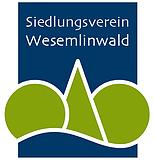 Aktivitäten 2021			CORONA	Wegen CORONA mussten leider andere geplante Veranstaltungen abgesagt werden!13.07.21	Di	Sommer Zmittag			Einladung von Franz und Ruth Bisang 			zu ihrer Goldenen Hochzeit			im Gemeinschaftsraum12.08.21	Do	Ausflug St. Urban und Roggliswil			Führung im Kloster St. Urban			Zvieri im Gasthaus Ochsen, Roggliswil			(Geburtsort von Seppi Blum)14.09.21	Di	Gemütliches Beisammensein			bei Kaffee und Dessert			Sitzplatz/Garten/Gemeinschaftsraum14.10.21	Do	Theatertour 2. Weltkrieg			Historisches Museum, Luzern16.11.21	Di	Mittagstisch			gekocht von Ruth Schaffhauser			im Gemeinschaftsraum02.02.22		Leena Vellacott